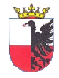 P o z v á n k ana 8. zasedání Zastupitelstva městyse Zlonice, které se koná v úterý 30.06.2020 od 18.00 hodin    v Památníku Antonína Dvořáka ve Zlonicích.Program:1) Zahájení2) Volba zapisovatele a ověřovatelů zápisu3) Schválení programu jednání4) Kontrola plnění usnesení 5) Koupě domu Liehmannova 19 se st.p.č. 37 a p.č. 50 v k.ú.Zlonice6) Diskuze 7) Závěr                                                                                                                                                   Chochola Antonín, v.r.                                                                                                                                                       Starosta Vyvěšeno:23.06.2020Sejmuto:  30.06.2020